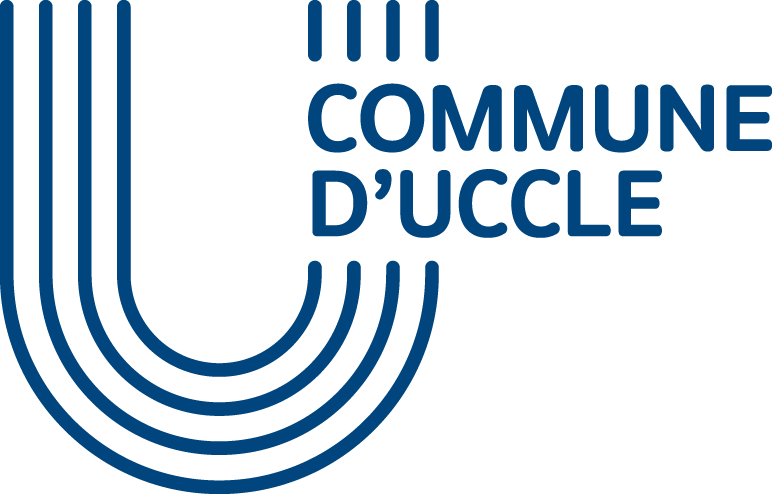 Service de l’Economie et Commerce DÉPARTEMENT AFFAIRES SOCIALES ET ÉCONOMIQUESTel : 02 348 65 51 - 02 348 66 51Courriel : economie@uccle.brusselsFormulaire de demandePrime de soutien en faveur des commerces locaux dans le cadre de travaux publics de niveau 2Ce formulaire peut être sauvegardé sur votre ordinateur et complété à l'écran. Veuillez renvoyer un seul exemplaire de ce document dûment complété et signé :par e-mail à l'adresse : economie@uccle.brussels  ou par courrier recommandé à l'adresse : Service Economie – Place Jean Vander Elst 29 – 1180 UccleDocuments à joindreLe commerçant doit fournir les documents suivants : L’attestation de l’octroi de l’indemnisation régionale La preuve de versement de la prime sur le compte bancaireOu une preuve qu’il était dans les conditions reprises à l’article 2 du règlement. RENSEIGNEMENTS GÉNÉRAUXVeuillez sélectionner votre type d’entreprise : Personne Morale 	Nom de la société : Personne Physique	Nom et prénom : Numéro d’entreprise : Adresse du siège social : Nom du commerce :Adresse du commerce :Téléphone :E-mail :COORDONNÉES BANCAIRES DE LA SOCIÉTÉ OU DE LA PERSONNE PHYSIQUEIBAN : BIC : Titulaire du compte en banque :Date : Nom, Prénom : Qualité : Signature de la personne habilitée à engager l’entreprise :